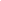 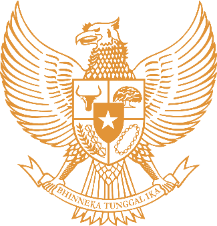     BUPATI MINAHASA TENGGARAS E R T I F I K A TNomor: ………………………Diberikan kepadaNama	:NIP	:Instansi	:Sebagai/Atas partisipasinya dalam ................ yang diselenggarakan ........ oleh ........... dari ............. tanggal ............ s.d ........... bertempat di ............Tempat, Tanggal Bulan dan Tahun
Pj. BUPATI MINAHASA TENGGARA,Ir. RONALD T. H. SORONGAN, M.Si